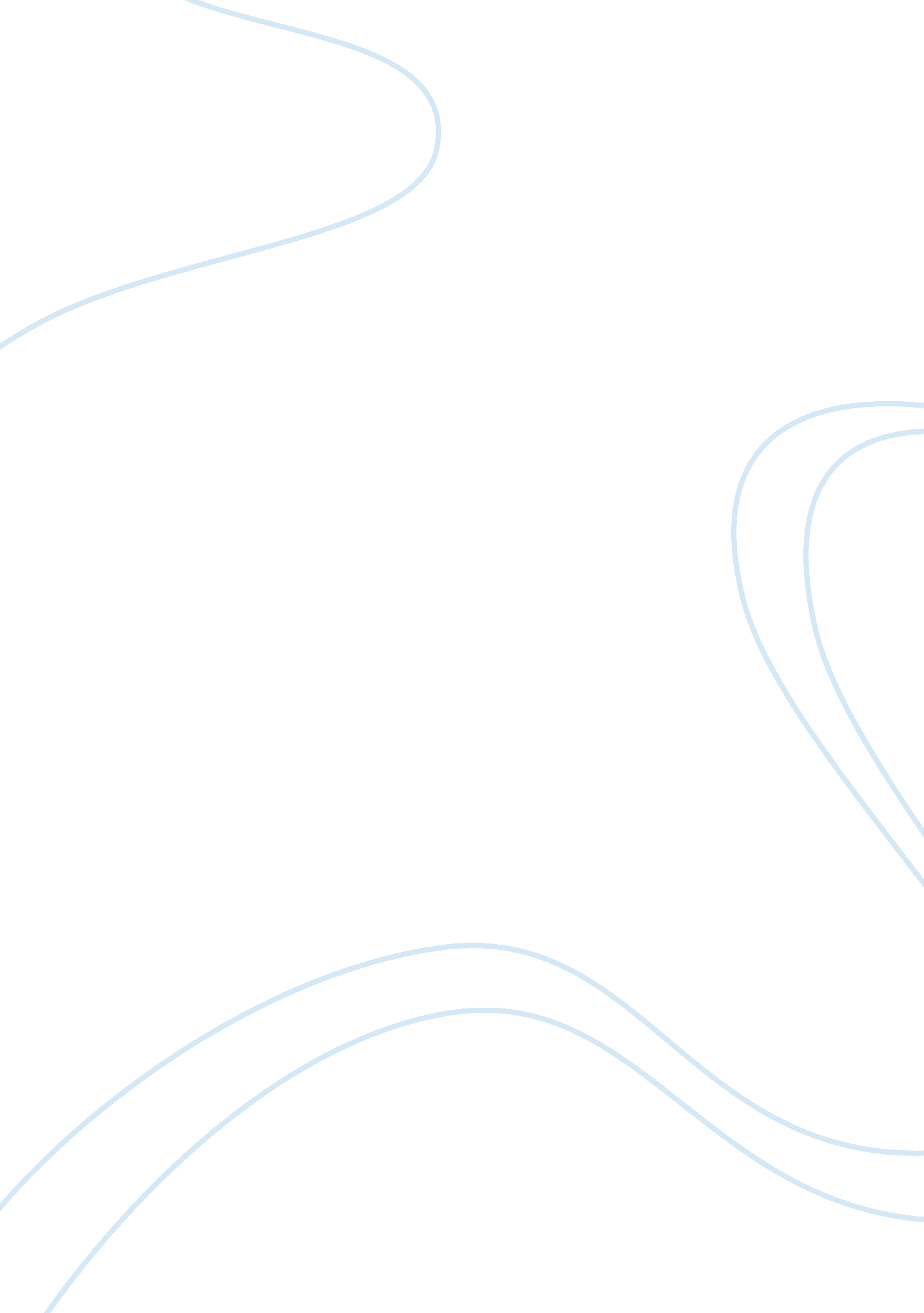 Composer reportArt & Culture, Music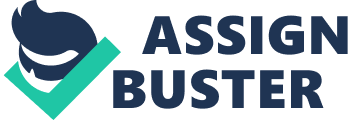 Antonio Vivaldi Teacher I chose Antonio Vivaldi as the composer to write about because I love his violin concert en d The Four Seasons. I am not really into classical music but I make an exception to Vivaldi’s Four Season. This particular violin work of Vivaldi is so beautiful and sounded contemporary had been made a soundtrack of the film The League of Extraordinary Gentlemen (2003). Antonio Vivaldi was born of professional violinist father in Venice on March 4 1678 who may have influenced the young Vivaldi’s love for violin. He was ordained as a priest in 1703 although he was excused to hold mass due to his various illness ranging from angina pectoris, asthmatic bronchitis and nervous disorder claiming that his “ chest was too tight” to administer a mass (www. baroquemusic. org , nd). 
There are few records about Vivaldi’s personality but his contemporaries describe him as boastful. In modern language, Antonio Vivaldi’s personality can be described as cocky because he of his ability to compose music swiftly (musicandbiology. blogspot. com, nd). Vivaldi knew that he was gifted in music. He could compose music faster than anyone could copy it and this lead to become proud, boastful and vain. Due to his vanity, he was also sensitive to criticism and is engrossed with money. He was also volatile who whose personality could be compared to modern day manic depressive person. He was however admired by people around for his talent, zest and enthusiasm for music (Orlando, 2008). 
Vivaldi was also a religious man being ordained as a priest. This was attested by Venetian playwright Carlo Goldoni who vividly described his first meeting with Antonio Vivaldi in 1735. When he arrived to meet Vivaldi, he found him in a meditational reading and was clutching his missal during his interview. In addition, many of his composition were dedicated to the Virgin Mary attesting his religiosity. 
References 
Antonio Vivaldi: a detailed informative biography. (n. d.). Antonio Vivaldi: a detailed informative biography. Retrieved June 1, 2014, from http://www. baroquemusic. org/bqxvivaldi. h 
Music And Biology. (n. d.). : Composers Personalities?. Retrieved June 1, 2014, from http://musicandbiology. blogspot. com/2011/05/composers-characteristics. html 
Saint or sinner?. (2008, February 15). The Guardian. Retrieved June 1, 2014, from http://www. theguardian. com/music/2008/feb 